от 6 сентября 2021 года									           № 984О внесении изменений в постановление администрации городского округа город Шахунья Нижегородской области от 26 мая 2017 года № 655 «Об утверждении состава комиссии но делам несовершеннолетних и защите их прав при администрации городского округа город Шахунья»В связи с кадровыми изменениями администрация городского округа город Шахунья п о с т а н о в л я е т:1.	В постановление администрации городского округа город Шахунья Нижегородской области от 26 мая 2017 года № 655 «Об утверждении состава комиссии по делам несовершеннолетних и защите их прав при администрации городского округа город Шахунья» (с изменениями, внесенными постановлениями от 13.11.2017 № 1434, от 27.02.2018 № 291, от 27.03.2018 № 510, от 11.04.2018 № 584, от 10.07.2018 № 955, от 25.02.2019 № 180, от 04.04.2019 № 352, от 13.06.2019 № 640, от 12.08.2020 № 706, от 02.03.2021 № 207, от 22.03.2021 № 296) внести следующие изменения:1.1. Ввести в состав комиссии Мухаматчина Рифата Петровича - директора Государственного казенного учреждения «Центр занятости населения города Шахуньи» Нижегородской области (по согласованию).1.2. Вывести из состава комиссии Мезенцеву Н.Р.2.	Изложить должность члена комиссии Соловьева Николая Витальевича в новой редакции:«заместитель начальника полиции (по охране общественного порядка) Отдела МВД России по городу Шахунья (по согласованию)».3.	Настоящее постановление вступает в силу со дня его принятия.4.	Настоящее постановление подлежит опубликованию в газете "Знамя труда" и размещению на официальном сайте администрации городского округа город Шахунья Нижегородской области.5.	Контроль за исполнением настоящего постановления возложить на первого заместителя главы администрации городского округа город Шахунья Нижегородской области А.Д. Серова.Глава местного самоуправлениягородского округа город Шахунья						          Р.В.Кошелев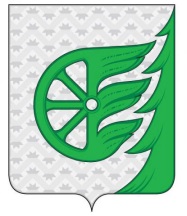 Администрация городского округа город ШахуньяНижегородской областиП О С Т А Н О В Л Е Н И Е